Изменения в сфере рекламы с 8 октября 2021 года.
Комментарий к постановлению Совмина от 06.10.2021 № 561 «О порядке согласования содержания наружной рекламы и рекламы на транспортном средстве»Подробно разъяснены новшества в согласовании содержания и размещении наружной рекламы и рекламы на транспорте, особенности продления срока действия разрешений на размещение средств наружной рекламы и самой рекламы в отдельных ситуациях. Акцентировано внимание на некоторых ограничениях.Комментируемое постановление вступило в силу 8 октября 2021 г.Согласование содержания рекламы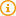 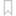 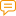 Ранее упраздненная административная процедура по согласованию содержания наружной рекламы и рекламы на транспорте восстановлена Декретом от 06.07.2021 № 3. Он скорректировал Декрет от 23.11.2017 № 7 «О развитии предпринимательства» по вопросам размещения (распространения) рекламы (изменения действуют с 8 октября 2021 г.).Постановлением № 561 единый перечень административных процедур, осуществляемых государственными органами и иными организациями в отношении юридических лиц и индивидуальных предпринимателей, утв. постановлением Совмина от 17.02.2012 № 156, дополнен п.9.14, в котором обозначены:• органы, уполномоченные согласовывать содержание наружной рекламы и рекламы на транспортном средстве;• перечень документов, представляемых для осуществления данной административной процедуры;• сроки ее осуществления.Административную процедуру по согласованию содержания наружной рекламы, рекламы на транспортном средстве осуществляют Минский городской, городские (городов областного подчинения), районные исполнительные комитеты (далее - местные исполнительные и распорядительные органы).Решение о согласовании содержания рекламы или об отказе в таком согласовании принимается в течение 5 рабочих дней со дня регистрации заявления.Срок может быть продлен до 15 рабочих дней при необходимости запроса копии документа, подтверждающего согласование наружной рекламы, рекламы на транспортном средстве другим госорганом, если законодательством предусмотрено такое согласование. При этом рекламодатель вправе самостоятельно представить копию такого документа.В настоящее время законодательством предусмотрен только один такой случай - п.4 ст.13 и п.3 ст.14 Закона от 10.05.2007 № 225-З «О рекламе» предусмотрено согласование с КГБ наружной рекламы и рекламы на транспортном средстве, связанной со специфическими товарами (работами, услугами).Решение о согласовании содержания рекламы оформляется одним из способов:1) в случае представления макета рекламы - путем проставления на макете рекламы грифа «СОГЛАСОВАНО», содержащего дату согласования и подпись уполномоченного должностного лица с указанием его фамилии и инициалов;2) в случае представления мультимедийной рекламы - путем подготовки заключения о согласовании содержания наружной мультимедийной рекламы.Срок действия принятого решения о согласовании содержания рекламы не ограничен (оно является бессрочным). Административная процедура осуществляется бесплатно.Особенности согласования содержания рекламы на транспортеНе требуется согласование рекламы на транспорте, содержащей исключительно информацию:• о субъектах хозяйствования, осуществляющих на данном транспортном средстве перевозку пассажиров и (или) грузов;• владельце данного транспортного средства;• товарных знаках и (или) знаках обслуживания, используемых для обозначения товаров, работ и (или) услуг указанных лиц;• продаже данного транспортного средства;• номере телефона диспетчера такси (абз.6-11 подп.4.6 п.4 Декрета № 7).Для согласования содержания рекламы на транспорте представляются (п.9.14 единого перечня № 156):1) заявление по форме, установленной постановлением № 561;2) макет рекламы на бумажном носителе в формате А4 в двух экземплярах, выполненный в цвете, либо макет рекламы на электронном носителе;3) фотография транспортного средства с обозначением места размещения рекламы;4) копия документа, подтверждающего согласование рекламы на транспортном средстве другим государственным органом (при необходимости).Эти документы рекламодатель подает лично и (или) через своего представителя в местный исполнительный и распорядительный орган по месту нахождения юрлица или месту жительства ИП, являющихся владельцами данного транспортного средства.Особенности согласования содержания наружной рекламыАдминистративной процедуре по согласованию содержания наружной рекламы предшествует выдача разрешения на размещение средства наружной рекламы, на котором планируется размещение этой рекламы.Под наружной рекламой понимается реклама, размещаемая (распространяемая) с использованием средств наружной рекламы на внешних сторонах зданий (сооружений), вне зданий (сооружений) и в подземных пешеходных переходах. При этом средством наружной рекламы является средство рекламы, используемое для размещения (распространения) наружной рекламы, за исключением транспортного средства (абз.4 и 18 ст.2 Закона № 225-З).Размещение средства наружной рекламы без наличия у рекламораспространителя разрешения соответствующего местного исполнительного и распорядительного органа запрещается, кроме средств наружной рекламы, перечень которых устанавливает Совмин (ч.1 п.1 ст.13 Закона № 225-З).С учетом приведенных норм Закона № 225-З в п.1 Положения о порядке согласования содержания наружной рекламы и рекламы на транспортном средстве, утв. постановлением № 561, предусмотрено, что данное Положение определяет порядок согласования содержания наружной рекламы, планируемой к размещению (распространению) на средстве наружной рекламы, установленном на основании разрешения местного исполнительного и распорядительного органа.Из этой нормы следует, что:1) содержание наружной рекламы, планируемой к размещению (распространению) на средстве наружной рекламы, согласовывается только при наличии разрешения на размещение этого средства наружной рекламы, которое выдается в порядке, установленном Положением о порядке выдачи, продления действия, переоформления и прекращения действия разрешения на размещение средства наружной рекламы, утв. постановлением Совмина от 07.07.2021 № 395;2) установленный порядок согласования содержания наружной рекламы не распространяется на наружную рекламу, размещаемую на средствах наружной рекламы, включенных в перечень средств наружной рекламы, размещение которых допускается без наличия разрешения (приложение 2 к постановлению № 395). Поскольку иной порядок законодательством не установлен, предполагается, что и согласование содержания наружной рекламы, размещаемой на таких средствах наружной рекламы, не требуется.Для согласования содержания наружной рекламы рекламодатель представляет (п.9.14 единого перечня № 156):1) заявление по форме согласно приложению к Положению № 561;2) макет наружной рекламы на бумажном носителе в формате А4 в двух экземплярах, выполненный в цвете, либо макет наружной рекламы или ролик наружной мультимедийной рекламы на электронном носителе;3) копию документа, подтверждающего согласование наружной рекламы другим государственным органом (при необходимости).Эти документы рекламодатель представляет лично и (или) через своего представителя в местный исполнительный и распорядительный орган по месту размещения (распространения) наружной рекламы (ч.1 и абз.2 ч.2 п.3 Положения № 561).Продление действия разрешения на размещение средства наружной рекламыПостановлением № 561 предоставлена возможность продления действия разрешения на размещение средства наружной рекламы без повторного получения согласия собственников общего имущества совместного домовладения.Так, внесено изменение в порядок административной процедуры по продлению действия разрешения на размещение средства наружной рекламы, установленный в подп.9.11.2 п.9.11 единого перечня № 156. Из перечня исключен документ, подтверждающий согласие собственников имущества, находящегося в общей собственности нескольких лиц, на размещение на нем средства наружной рекламы.Тем самым учитывается, что соответствующее согласие собственников имущества уже было дано для административной процедуры по выдаче разрешения на размещение средства наружной рекламы.Повторное получение такого согласия - трудоемкий и затратный процесс. В частности, принятие решения по вопросу передачи общего имущества совместного домовладения во владение и пользование иному лицу относится к исключительной компетенции общего собрания участников совместного домовладения. Решение считается принятым, если на правомочном (имеющем кворум) общем собрании за него проголосовали 2/3 участников совместного домовладения от общего количества участников совместного домовладения (абз.3 ч.1 п.7 ст.159 ЖК). При необходимости решение общего собрания может приниматься на общем собрании участников совместного домовладения, проводимом в форме письменного опроса (ч.2 п.2 ст.159 ЖК).Постановлением № 561 также предоставлена возможность продлить действие разрешения на размещение средства наружной рекламы на историко-культурных ценностях категории «0», «1», «2» или «без категории», их территориях и в зонах их охраны, если при выдаче этого разрешения Минкультуры согласовало эскиз средства наружной рекламы (подп.29.1 п.29 Положения № 395).То есть согласование эскиза средства наружной рекламы с Минкультуры носит единовременный характер и дальнейшего подтверждения не требует.До 8 октября 2021 г. разрешение на размещение средства наружной рекламы на недвижимых материальных историко-культурных ценностях не продлевалось и рекламораспространителю требовалось получать новое разрешение.Ограничение на размещение средств наружной рекламы на МКАДПостановлением № 561 установлено ограничение на размещение средств наружной рекламы на расстоянии менее 15 метров от края проезжей части Минской кольцевой автомобильной дороги (абз.8 п.2 приложения 1 к постановлению № 395).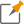 СправочноК специфическим товарам (работам, услугам) относятся продукция военного назначения, товары (работы, услуги) двойного применения, а также товары (работы, услуги), контролируемые в интересах национальной безопасности Республики Беларусь, включенные в перечни специфических товаров (работ, услуг) (абз.14 ст.1 Закона от 11.05.2016 № 363-З «Об экспортном контроле»). Перечни специфических товаров (работ, услуг) установлены постановлением Госвоенпрома, ГТК от 28.12.2007 № 15/137.СправочноПод мультимедийной рекламой (контррекламой) понимается реклама (контрреклама), размещаемая (распространяемая) с помощью программно-технических средств, реализующих информацию в звуковом и (или) зрительном виде (текст, графика, фотография, видео, мультипликация (анимация), звуковые эффекты и др.), за исключением рекламы (контррекламы), размещаемой (распространяемой) на телевидении и радио (абз.3 ст.2 Закона № 225-З).